MAHKAMAH AGUNG REPUBLIK INDONESIA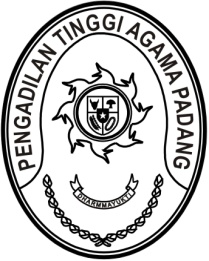 DIREKTORAT JENDERAL BADAN PERADILAN AGAMAPENGADILAN TINGGI AGAMA PADANGJalan By Pass KM 24, Batipuh Panjang, Koto TangahKota Padang, Sumatera Barat 25171 www.pta-padang.go.id, admin@pta-padang.go.idNomor     	:	           /KPTA.W3-A/KP4.1.3/XI/2023	                 27 November 2023Lampiran	:	1 (satu)Perihal	:	Penyampaian Usulan Tim Baperjakat		Di Lingkungan Pengadilan Agama Koto Baru		(Izin Pengangkatan Jurusita Pengganti)Yth.Ketua Pengadilan Agama Koto BaruAssalamu’alaikum, Wr. Wb.Sehubungan dengan surat Plt. Direktur Jenderal Badan Peradilan Agama Mahkamah Agung RI nomor 3424/DJA/KP4.1.3/XI/2023 tanggal 20 November 2023 perihal sebagaimana pada pokok surat, dengan ini disampaikan diberikan izin pengangkatan jurusita pengganti kepada Luvita Yulimas, A.Md., NIP. 199412032022032010 Pengelola Perkara Pengadilan Agama Koto baru dan Syofia Afrina, A.Md.A.B. NIP. 199704232022032017 Pengelola Perkara Pengadilan Agama Koto Baru. Selanjutnya diminta kepada saudara untuk menerbitkan surat keputusan pengangkatan yang bersangkutan sebagai Jurusita Pengganti Pengadilan Agama Koto Baru.Demikian untuk dilaksanakan dan terima kasih.Wassalam,Ketua PelmizarTembusan:Yth. Plt. Sekretaris Mahakamah Agung RIYth. Plt. Direktur Jenderal Badan Peradilan Agama